INDICAÇÃO Nº 611/2020Ementa: Normalização da frota do transporte público, bem como aumento de linhas nos horários de pico e higienização a cada itinerário.Exma. Senhora Presidente.Justificativa:Considerando que o vírus Covid-19 se prolifera com facilidade, e a orientação é evitar aglomerações,Considerando que muitos trabalhadores estão ativos, e se faz inevitável o uso do transporte público,Considerando que com a redução da frota e horários, o risco de aglomeração é aumentado, como no caso da linha 504 que conforme foto anexada se comprova a superlotação no itinerário das 06h20min, no dia 30 do presente mês, E ainda, considerando que com a redução dos carros, a higienização adequada fica comprometida,A Vereadora Mônica Morandi requer nos termos do art. 127 do regimento interno, que seja encaminhada ao Exmo. Prefeito Municipal a seguinte indicação:	Normalização da frota e horários do transporte público, especialmente em horários de maior demanda, bem como orientação aos usuários, e higienização adequada dos veículos.  Valinhos, 30 de março de 2020.____________________Mônica MorandiVereadoraFoto anexa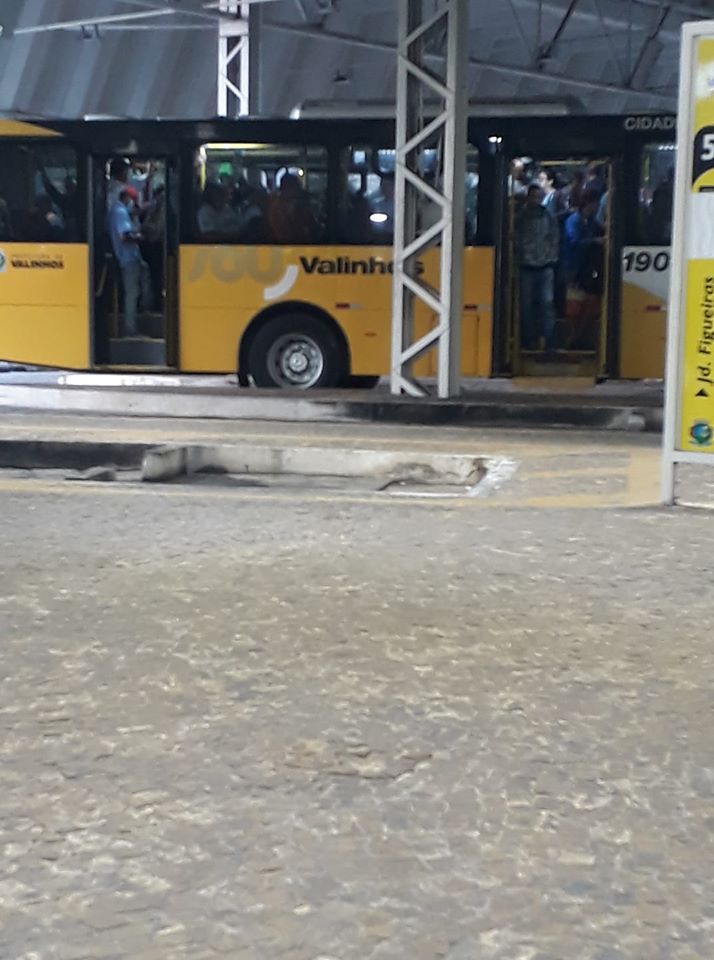 